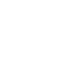 НОВООДЕСЬКА МІСЬКА РАДАМИКОЛАЇВСЬКОЇ ОБЛАСТІР І Ш Е Н Н ЯВраховуючи висновки та рекомендації постійної комісії міської ради з питань  аграрно-промислового розвитку та екології, керуючись ст. 26 Закону України «Про місцеве самоврядування в Україні» міська радаВ И Р І Ш И Л А:Скасувати рішення сесій Новоодеської міської ради:-  рішення № 45 від 26 лютого 2021 року «Про затвердження положення про порядок надання земельних ділянок громадянам для ведення особистого селянського господарства за рахунок земель комунальної власності на території Новоодеської міської ради»;- рішення № 62 від 27 травня 2021 року «Про розгляд заяв громадян щодо отримання земельної ділянки для ведення особистого селянського господарства».2. Контроль за виконанням цього рішення покласти на постійну комісію міської ради з питань аграрно-промислового розвитку та екології.Міський голова						Олександр ПОЛЯКОВВід 25.06.2021 р. № 69м. Нова Одеса         Х сесія восьмого скликанняПро скасування рішень міської ради